	Женева, 23 мая 2016 годаУважаемая госпожа,
уважаемый господин,1	В соответствии с Циркуляром 187 БСЭ от 18 декабря 2015 года и согласно п. 9.5 Резолюции 1 (Пересм. Дубай, 2012 г.) сообщаю вам, что 12 Государств-Членов, принимавших участие в последнем собрании 13-й Исследовательской комиссии, утвердили текст проекта новой Рекомендации МСЭ-Т Y.2772 "Механизмы элементов сети с поддержкой углубленной проверки пакетов" на своем пленарном заседании, состоявшемся 29 апреля 2016 года. Резюме этой новой Рекомендации приводится в Приложении 1.2	Имеющаяся патентная информация доступна в онлайновом режиме на веб-сайте МСЭ-T.3	Текст предварительно опубликованной Рекомендации размещен на веб-сайте МСЭ-Т по адресу: http://www.itu.int/ITU-T/recommendations/rec.aspx?rec=12709.4	Текст данной Рекомендации будет опубликован МСЭ в ближайшее время.С уважением,Чхе Суб Ли
Директор Бюро
стандартизации электросвязиПриложение: 1ПРИЛОЖЕНИЕ 1
(к Циркуляру 223 БСЭ)Резюме новой Рекомендации МСЭ-T Y.2772Резюме новой Рекомендации МСЭ-T Y.2772В Рекомендации МСЭ-Т Y.2772 представлены механизмы для сетевых элементов с обеспечением углубленного контроля пакетов (DPI), включая аспекты процедур и методов углубленного контроля пакетов (DPI) в отношении пакетных сетей. Данная рекомендация предназначена для того, чтобы содействовать пониманию касающихся DPI аспектов, методов, интерфейсов, протоколов, процедур, а также аспектов процессов, которые связаны с продуктами, относящимися к DPI._____________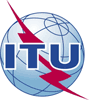 Международный союз электросвязиБюро стандартизации электросвязиМеждународный союз электросвязиБюро стандартизации электросвязи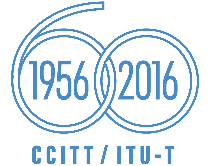 Осн.:Циркуляр 223 БСЭ
SG13/TK–	Администрациям Государств – Членов СоюзаТел.:
Факс:
Эл. почта:+41 22 730 5126
+41 22 730 5853
tsbsg13@itu.intКопии:–	Членам Сектора МСЭ-Т–	Ассоциированным членам МСЭ-Т–	Академическим организациям − Членам МСЭ–	Председателю и заместителям председателя 13-й Исследовательской комиссии–	Директору Бюро развития электросвязи–	Директору Бюро радиосвязиПредмет:Утверждение новой Рекомендации МСЭ-Т Y.2772Утверждение новой Рекомендации МСЭ-Т Y.2772Утверждение новой Рекомендации МСЭ-Т Y.2772